У  К  Р А  Ї  Н  А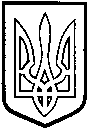 ТОМАШПІЛЬСЬКА РАЙОННА РАДАВІННИЦЬКОЇ ОБЛАСТІРІШЕННЯ №340від 5 грудня 2017 року							22 сесія 7 скликанняПро розподіл чистого прибутку комунального підприємства «Томашпільська міжлікарняна аптека»Відповідно до пункту 20 частини 1 статті 43 Закону України “Про місцеве самоврядування в Україні”, рішення 35 сесії районної ради 6 скликання від 16 січня 2017 року №577 «Про порядок відрахування до загального фонду районного бюджету комунальними унітарними підприємствами, які належать до районної комунальної власності, частини прибутку (доходу)», враховуючи клопотання КП «Томашпільська міжлікарняна аптека», висновок постійної комісії районної ради з питань регулювання комунальної власності, комплексного розвитку та благоустрою населених пунктів, охорони довкілля, будівництва і приватизації та постійної комісії з питань бюджету, роботи промисловості, транспорту, зв’язку, енергозбереження, розвитку малого і середнього підприємництва та регуляторної політики, районна рада ВИРІШИЛА:1. Розподілити чистий прибуток КП «Томашпільська міжлікарняна аптека» за 9 місяців 2017 року фінансово-господарської діяльності в розмірі 95900 гривень, а саме:виплата до районного бюджету в розмірі - 14385 грн. (15% від чистого прибутку);придбання оргтехніки для покращення матеріально-технічної бази аптеки та в зв`язку з виробничою необхідністю -  15000 грн.;придбання холодильника для дотримання умов зберігання лікарських засобів (інсулін) - 7000 грн.;поповнення товарних запасів аптеки на 37200 грн.;здійснення матеріального заохочення працівників аптеки в розмірі посадового окладу за результатами діяльності за 2017 рік з урахуванням ЄСВ в розмірі 22% до окладу - 22315 грн.2. Завідуючій КП «Томашпільська міжлікарняна аптека» (Балинська В.І.) здійснити заходи з розподілу чистого прибутку відповідно чинного законодавства України.3. Контроль за виконанням даного рішення покласти на постійну комісію районної ради з питань регулювання комунальної власності, комплексного розвитку та благоустрою населених пунктів, охорони довкілля, будівництва і приватизації (Гаврилюк В.А.) та постійну комісії з питань бюджету, роботи промисловості, транспорту, зв’язку, енергозбереження, розвитку малого і середнього підприємництва та регуляторної політики (Кісь С.М.)Голова районної ради						Д.Коритчук